Computer Misuse Report Form	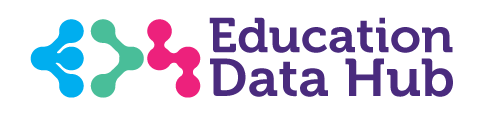 										Reference: 			All details will be treated as strictly confidential. In some instances, it may be necessary to share this information to safeguard individuals and/or to report suspected criminal activities to external agencies, such as the Police. Please complete ALL fields of this form.
Please select if this report concerns:		A school IT facility or service		OR		An external organisation IT facility or serviceWhat type of misuse are you reporting?	Attempt to gain unauthorised access to facilities/services (Hacking)	Unauthorised modification of data	Abusive activity/material e.g. via email, text, social media.	Illegal activity (inc illegal downloads / installations)	Tampering with software / hardware	Physical Vandalism 	Other activityDate of the misuse:						Time of the misuse: Location of the misuse: 	This may be onsite or offsitePlease provide details of the misuse, giving as much detail as possible:Have you reported this to anyone else? If so, please state when and to whom:Please enter your contact details below:Your name:   Your organisation (if reporting from outside the school): Your email address:   Your telephone number:    